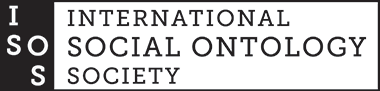 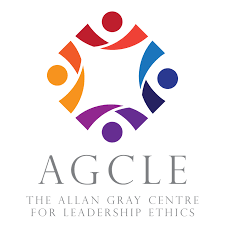 Call for PapersAttending Together: New Directions for South African Higher EducationWorkshop at the Allan Gray Center for Leadership Ethics, Rhodes University10 – 11 May 2024As our attention is increasingly divided between virtual and physical social spaces, maintaining collective focus during lectures has become a veritable challenge. How do attentional habits manifest themselves in the classroom? What are the challenges when classrooms become spaces of divided attention and how can these challenges be tackled? By considering attention not merely as an individual act of will, but as a social capacity to direct the mind, this workshop delves into the transformative potential of attention in higher education. Social aspects of attention will be discussed in the local university context and put into conversation with diverse perspectives on teaching and learning.Thinking through a complex array of factors – epistemic, pedagogical, ethical, and ideological – involved in what could be described as the politics of attention in the classroom, this workshop aims to address the challenges faced when attempting to create constructive, inclusive educational spaces. How do varying beliefs, plans, and intentions steer our attention differently? How does living in a divided society shape one’s attention? And how can attention be productively pooled in the classroom? Zooming in on the transformation South African universities are undergoing and promoting dialogue between different learning and teaching experiences, this workshop addresses core issues of social ontology, including community building, social structures, collective intentionality, and learning.How to ApplyThis workshop is an opportunity to spell out fresh ideas, share your learning and teaching experiences, find new research partnerships, and get feedback for working papers. Group presentations by students are welcome. Submit your abstract (300 – 500 words) or intention to attend by 30 March 2024 to anna.bloom-christen@ru.ac.za. Accepted authors will be notified by 7 April 2024. Interdisciplinary contributions are strongly encouraged. We are particularly interested in contributions from educational philosophy and theory, phenomenology, literary studies, as well as applied perspectives. We aim to publish a collected volume of selected contributions. This is an on-site event without remote attendance option.Accessibility and FundingWe will endeavour to secure suitable venues and technologies for everyone. Childcare will be provided where necessary. Please contact the workshop organisers as soon as possible if you have any specific needs, dietary restrictions, or other requests.This workshop is hosted by the Allan Gray Center for Leadership Ethics (AGCLE) and co-funded by the International Social Ontology Society (ISOS) and the AGCLE. For more information about ISOS and how to become a member, visit https://isosonline.org/.Confirmed speakers:Laurence Bloom, Rhodes UniversityWhen Two Go Together: Friendship as a Paradigm for Teaching PhilosophyMichelle Brotherton, University of Fort HareTeaching Differing Views in Political Philosophy and Ethics: A Freirean ApproachVanessa Freeks, Centre for Leadership Ethics in AfricaAttention in the Affective Digital EconomyLindsay Kelland, Rhodes UniversityPracticing AttentionLis Lange, University of Cape TownIn Search of a Pedagogy of Presence With and Against TechnologyJaco Louw, University of StellenboschOn Learning from the Student: Being Together as Porous Listening Bodies through the Cultivation of Classroom Conversationalism Avuyile Mgudwla, Rhodes UniversityAttention Reimagined: The Role of Recursive Learning in Higher EducationNonki Motahane, University of the Free StateAttending to Reading: A Literary ApproachSiphamandla Ruiters, Rhodes University,Philosophy as a Way of Life: Reviving the Ancients' Approach to Philosophical Discourse and PracticeJason Van Niekerk, University of ZululandTeaching Presence: Applying Set, Setting, and Matrix to Higher Education ContextsSiphosihle Wotshela, Rhodes UniversityThe Role of Personal Relevance in Teaching and LearningMhlengi Zama, University of KwaZulu NatalArt and Interactive Technologies as a Catalyst for Enhanced Learning